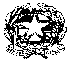 Ministero dell’istruzione e del meritoISTITUTO COMPRENSIVO “F. Tonolini” -Via Martiri della libertà n. 11/C -  25043 BRENO (BS)Codice fiscale: 90009510174 – Cod. univoco ufficio: UFDNDATEL. 0364/22009 - 22702  - FAX  0364/321388Mod. n. 2RICHIESTA AUTORIZZAZIONE SVOLGIMENTO VISITA GUIDATA, VIAGGIO DI ISTRUZIONE, ATTIVITA’ SPORTIVE E SPETTACOLIAl Dirigente Scolastico dell’Istituto Comprensivo “F. Tonolini” di BrenoIl/I  sottoscritto/i, sentito il parere favorevole del Consiglio di Intersezione/Interclasse/Classe riunitosi in data ____________, chiede/chiedono di venire autorizzato/i ad effettuare con le classi _______________ della scuola dell’Infanzia/Primaria/Secondaria 1° grado di ________________una visita guidata/un viaggio di/per __________________________________________________,in data __________________ con partenza alle ore __________ e ritorno alle ore ______________.Partecipano in tutto__________ alunni e ____________ insegnanti. Non partecipano, per motivi personali non dovuti a ragioni economiche, i seguenti alunni.Che saranno seguiti a scuola dagli insegnanti____________________________________________e svolgeranno le seguenti attività_____________________________________________________E’ previsto:spostamento a piediutilizzo mezzo di trasportopubblicoprivatocomunaleL’ organizzazione dell’iniziativa viene affidata all’agenzia_________________________________	Il/I sottoscritto/i dichiara/dichiarano:di impegnarsi ad osservare le disposizioni contenute nel Regolamento d’Istituto;di impegnarsi a presentare in Segreteria, prima della data di svolgimento dell’iniziativa, il programma analitico della visita guidata/viaggio d’istruzione (Mod. n.3) e a consegnarne una copia ai genitori;ad acquisire e ad allegare al Registro di classe il consenso scritto dei genitori (Mod. n. 4);di impegnarsi a partecipare alla visita guidata sopra indicata, assumendosi l’obbligo di vigilanza sugli alunni partecipanti;tutti gli alunni sono in possesso del documento di identificazione.   non vi sono costi per gli alunni;il costo della visita (per mezzo di trasporto, guide, biglietti…) è a carico degli alunni e viene ripartito in quote individuali di Euro __________________, che verranno raccolte e versate a cura dei rappresentanti di classe presso  della Banca Popolare di Sondrio avente sede a Breno ;        di impegnarsi, prima della partenza, s richiedere all’autista del pullman della ditta di trasporto        privata che svolge il servizio l’esibizione della fotocopia della autorizzazione all’uso del        mezzo, rilasciata dall’Ufficio provinciale della motorizzazione civile (Mod. M.C. 904);     di aver verificato che il Comune ha concesso l’uso dello scuolabus fuori dal proprio territorio,       nel rispetto della normativa emanata dal Ministero dei Trasporto.Data,_____________________			Il/I docente/i organizzatore/iMinistero dell’istruzione e del meritoISTITUTO COMPRENSIVO “F. Tonolini” -Via Martiri della libertà n. 11/C -  25043 BRENO (BS)Codice fiscale: 90009510174 – Cod. univoco ufficio: UFDNDATEL. 0364/22009 - 22702  - FAX  0364/321388Mod.  n. 3PROGRAMMA VISITA GUIDATA-VIAGGIOMETAL’INIZIATIVA E’ PREVISTA:- NELL’AMBITO DELLA PROGETTAZIONE DI ____________________________- NELL’AMBITO DEL PROGETTO _______________________________________PROGRAMMAPARTENZAVISITA A:PRANZO (EVENTUALE):VISITA A:RITORNODOCENTI ACCOMPAGNATORIDATA									FIRMA								L’/Gli insegnante/i-organizzatore/iwww.icbreno.gov.ite-mail: BSIC81900A@istruzione.itP.E.C.:  BSIC81900A@pec.istruzione.itwww.icbreno.gov.ite-mail: BSIC81900A@istruzione.itP.E.C.:  BSIC81900A@pec.istruzione.it